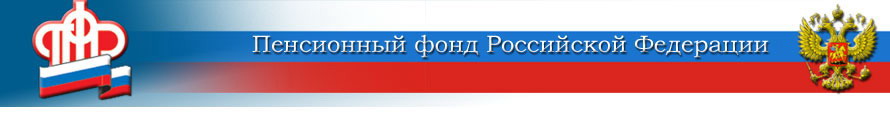 Отделение Пенсионного фонда Российской Федерации (государственное учреждение)по Ярославской области        __________________________________________________________________       150049 г. Ярославль,     			                         пресс-служба  (4852) 59  01  28       проезд Ухтомского, д.5                                		                       факс       (4852) 59  02  82                                  					                  	            e-mail:    smi@086.pfr.ruМатеринский капитал – на помощь детям с ограниченными возможностямиОтделение Пенсионного фонда России по Ярославской области напоминает о правилах распоряжения средствами материнского (семейного) капитала по новому, четвертому, направлению - на социальную реабилитацию и адаптацию в общество детей-инвалидов. Средства материнского капитала можно направлять на компенсацию расходов на приобретение допущенных к обращению на территории РФ товаров и услуг, которые предназначены для социальной адаптации и интеграции в общество детей-инвалидов в соответствии с индивидуальной программой реабилитации или абилитации (ИПРА), разработанной учреждением медико-социальной экспертизы (МСЭ).Средства материнского капитала по этому направлению можно использовать в любое время, не дожидаясь трехлетия ребенка, давшего право на сертификат.Для использования средств материнского капитала к соответствующему заявлению в Пенсионный фонд помимо паспорта владелец государственного сертификата представляет ИПРА ребенка-инвалида; документы, подтверждающие расходы на приобретение товаров и услуг; акт проверки наличия и соответствия приобретенного для ребенка-инвалида товара, а также реквизиты счета владельца сертификата в кредитной организации.Порядок действий семьи, решившей направить материнский капитал на приобретение товаров или оплату услуг для социальной адаптации ребенка-инвалида, выглядит следующим образом.Родители ребенка-инвалида обращаются в организацию здравоохранения для заполнения направления на медико-социальную экспертизу, затем в учреждение МСЭ с заявлением о внесении в ИПРА рекомендаций о товарах и услугах из соответствующего перечня, которые необходимы ребенку.Важно отметить, что средствами материнского капитала не могут быть компенсированы расходы на медицинские услуги, а также реабилитационные мероприятия, технические средства реабилитации и услуги, которые предусмотрены федеральным перечнем реабилитационных мероприятий, технических средств реабилитации и услуг, предоставляемых инвалиду за счет средств федерального бюджета в соответствии с Федеральным законом «О социальной защите инвалидов в Российской Федерации».После того, как учреждение МСЭ рассмотрит заявление и внесет в ИПРА сведения о товаре или услуге, семья может их приобретать, сохраняя все сопутствующие платежные документы. В случае с приобретением товаров это договоры купли-продажи, либо товарные или кассовые чеки, либо иные документы, которые подтверждают оплату товара. В случае с оплатой услуг это договоры об их оказании. Договор должен быть заключен в установленном законодательством порядке.Важно отметить, что индивидуальная программа реабилитации должна быть действительна на день приобретения товаров и услуг.Когда приобретен товар (не услуга), семья должна обратиться в управление социальной защиты (орган, уполномоченный на социальное обслуживание, – собес) для подтверждения наличия приобретенного товара. Не позднее 5 дней после обращения должностное лицо органа соцзащиты приходит к семье домой и составляет акт проверки наличия товара, один экземпляр которого остается семье для представления в ПФР.После этого владелец сертификата обращается в территориальный орган Пенсионного фонда (в том числе через МФЦ) за компенсацией расходов на приобретенные товары или услуги, предоставив вышеперечисленные документы. В случае принятия положительного решения необходимая сумма из средств материнского капитала поступит на счет владельца сертификата не позднее чем через 2 месяца со дня принятия заявления.Более подробно о направлении средств материнского капитала на приобретение товаров и оплату услуг для социальной адаптации и интеграции в общество детей-инвалидов можно узнать на сайте Пенсионного фонда в разделе «Жизненные ситуации».                                               Пресс-служба Отделения ПФР                                                                                                             по  Ярославской  области 